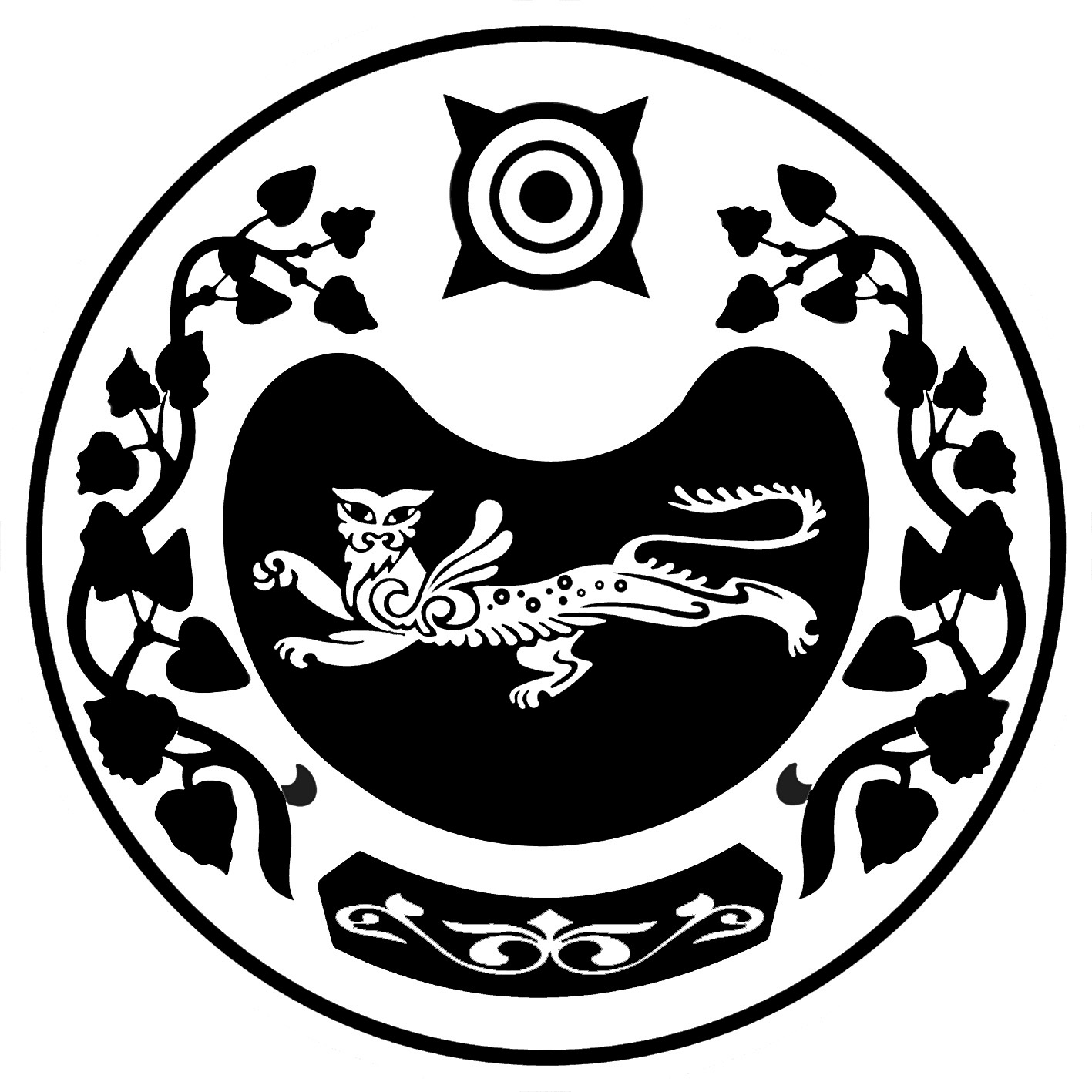 ПОСТАНОВЛЕНИЕ16.04.2024 г.         аал Доможаков                    №  17-п   О внесении изменений в Постановление администрации Доможаковского сельсовета от 09.11.2017 г. № 81-п  «Об утверждении административного регламента по оказанию муниципальной услуги: «Предоставление сведений об объектах имущества, предназначенного для предоставления во владение и (или) в пользование субъектам малого и среднего предпринимательства и организациям, образующим инфраструктуру поддержки субъектов малого и среднего предпринимательства»	На основании  протеста  прокуратуры Усть – Абаканского района от 22.03.2024 г. № 7-6-2024, в целях приведения муниципального правового акта в соответствии с действующим федеральным законодательством, руководствуясь уставом Доможаковского сельсовета, Администрация Доможаковского сельсовета ПОСТАНОВЛЯЕТ:Внести изменения в постановление администрации Доможаковского сельсовета от 09.11.2017 г. № 81-п  «Об утверждении административного регламента по оказанию муниципальной услуги: «Предоставление сведений об объектах имущества, предназначенного для предоставления во владение и (или) в пользование субъектам малого и среднего предпринимательства и организациям, образующим инфраструктуру поддержки субъектов малого и среднего предпринимательства» следующие изменения:пп.8 п. 2.5 признать утратившим силу.2. Настоящее постановление вступает в силу после его официального опубликования.Глава Доможаковского сельсовета                    			М.В. ОщенковаРОССИЯ ФЕДЕРАЦИЯЗЫХАКАС РЕСПУБЛИКААUБАН ПИЛТIРI АЙМАХТОМЫXАХ ААЛ ЧJБIУСТАU-ПАСТААРОССИЙСКАЯ ФЕДЕРАЦИЯРЕСПУБЛИКА ХАКАСИЯУСТЬ-АБАКАНСКИЙ РАЙОНАДМИНИСТРАЦИЯДОМОЖАКОВСКОГО  СЕЛЬСОВЕТА